PD  K A M E N J A K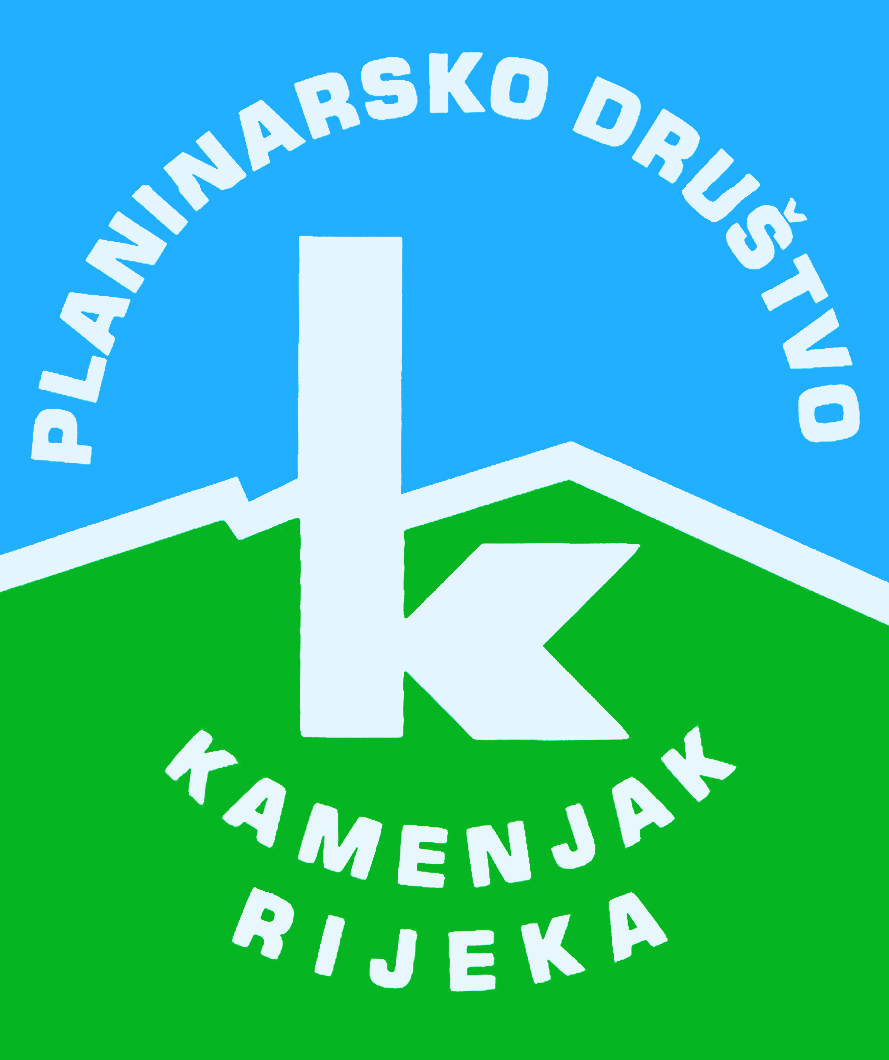 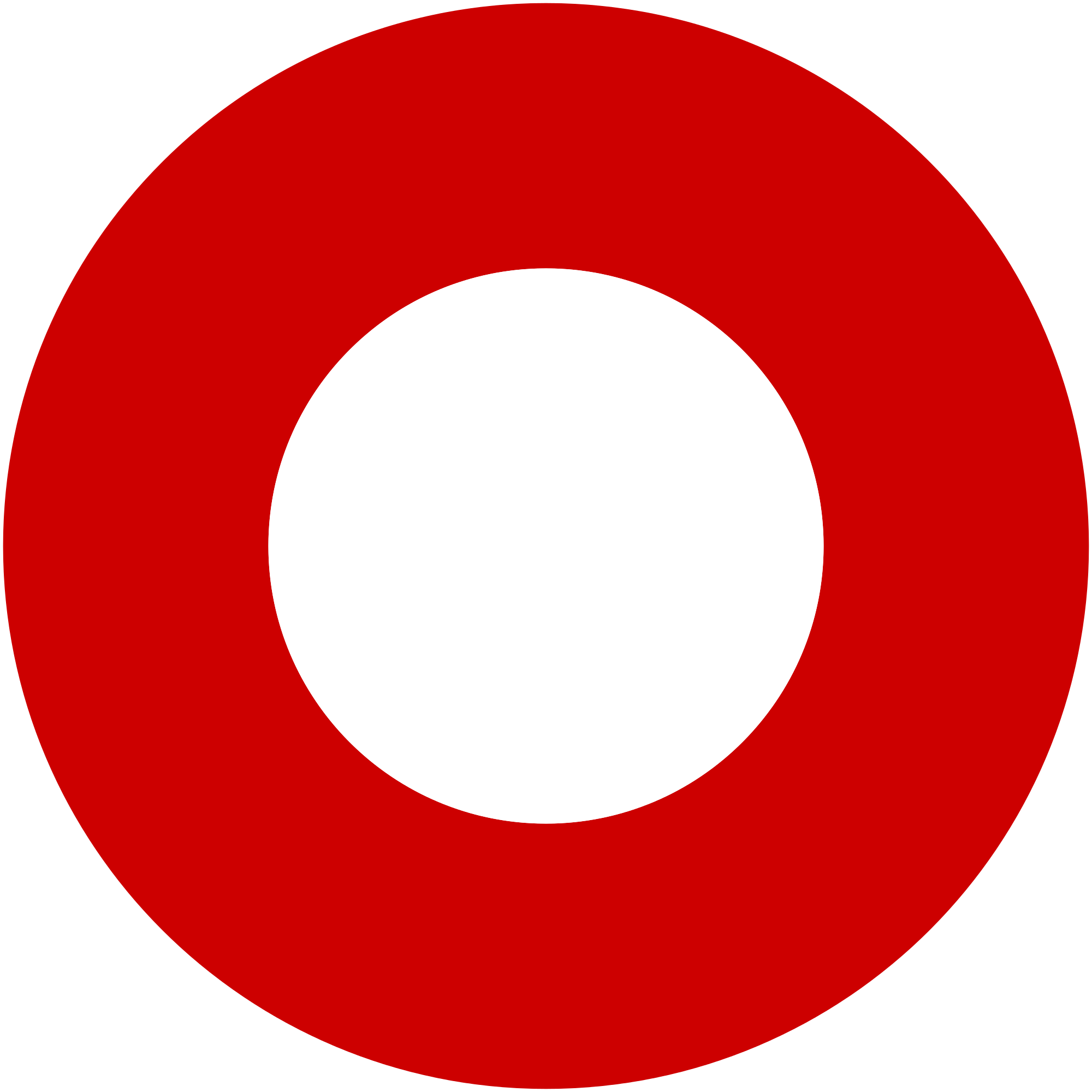 Korzo 40/I - RIJEKA tel: 051/331-212 Prijavom na izlet svaki član Društva potvrđuje da je upoznat sa zahtjevima izleta, da ispunjava zdravstvene, fizičke i tehničke uvjete za sigurno sudjelovanje na izletu, da ima uplaćenu članarinu HPS-a za tekuću godinu, te da pristupa izletu na vlastitu odgovornost. Sudionik je dužan tijekom izleta slušati upute vodiča. U slučaju loših vremenskih prilika ili drugih nepredviđenih okolnosti, vodič ima pravo promijeniti rutu ili otkazati izlet. Brijuni - Jama Baredine - Zvjezdarnica Višnjan 2018.Brijuni - Jama Baredine - Zvjezdarnica Višnjan 2018.nedjelja, 25.03.2018.nedjelja, 25.03.2018.Polazak: Jelačićev trg u 6,3 satiPovratak: do 21 satPrijevoz: autobusCijena: autobus 70 kn, NP 75 kn, jama i zvjez. 60 kn = 205 knOpis: 
Polazak u 6.30 h sa Jelačićevog trga i dolazak u Fažanu do 8 h. Polazak brodićem na Brijune u 9 h, a povratak u 13 h. Nakon razgledavanja Brijuna odlazimo do Nove Vasi gdje ćemo na imanju Silvia Legovića ručati, a nakon ručka razgledati jamu Baredine. Poslije ugodnog boravka i druženja na obiteljskom imanju očekuje nas u Višnjanu Korado Korlević koji će nam u dužem druženju održati predavanje, a potom slijedi obilazak zvjezdarnice. Nakon ovako bogatog dana punog događanja čeka nas povratak u Rijeku gdje bi trebali stići oko 21 sat.

Napomena:
U cijenu uključen je prijevoz udobnim autobusom, vožnja brodićem na Brijune i razgledavanje otoka u pratnji vodiča, ulaznica sa vodičem u jamu Baredine te predavanje Korada Korlevića sa razgledavanjem zvjezdarnice.



Obratite pažnju na promjenu sata.  

Za ručak nas očekuje grah sa kobasicom koji će nam svakako dobro doći. Cijena je 45 kn i posebno se plaća kod prijave.Opis: 
Polazak u 6.30 h sa Jelačićevog trga i dolazak u Fažanu do 8 h. Polazak brodićem na Brijune u 9 h, a povratak u 13 h. Nakon razgledavanja Brijuna odlazimo do Nove Vasi gdje ćemo na imanju Silvia Legovića ručati, a nakon ručka razgledati jamu Baredine. Poslije ugodnog boravka i druženja na obiteljskom imanju očekuje nas u Višnjanu Korado Korlević koji će nam u dužem druženju održati predavanje, a potom slijedi obilazak zvjezdarnice. Nakon ovako bogatog dana punog događanja čeka nas povratak u Rijeku gdje bi trebali stići oko 21 sat.

Napomena:
U cijenu uključen je prijevoz udobnim autobusom, vožnja brodićem na Brijune i razgledavanje otoka u pratnji vodiča, ulaznica sa vodičem u jamu Baredine te predavanje Korada Korlevića sa razgledavanjem zvjezdarnice.



Obratite pažnju na promjenu sata.  

Za ručak nas očekuje grah sa kobasicom koji će nam svakako dobro doći. Cijena je 45 kn i posebno se plaća kod prijave.Težina staze: lagana staza (3 + 1 (ukupno 4 sata))Težina staze: lagana staza (3 + 1 (ukupno 4 sata))Oprema: Udobna obuća za cjelodnevno kretanje u prirodi. Odjeća prilagođena  vremenu.Oprema: Udobna obuća za cjelodnevno kretanje u prirodi. Odjeća prilagođena  vremenu.Vodič(i): Igor Korlević (+385 91 25 666 11)Vodič(i): Igor Korlević (+385 91 25 666 11)Prijave i informacije: u tajništvu Društva do 13.03.2018.Prijave i informacije: u tajništvu Društva do 13.03.2018.